高雄市桃源區避難中心配置及物資運鋪路線配置圖建山文化聚會所路線圖桃源文物館路線圖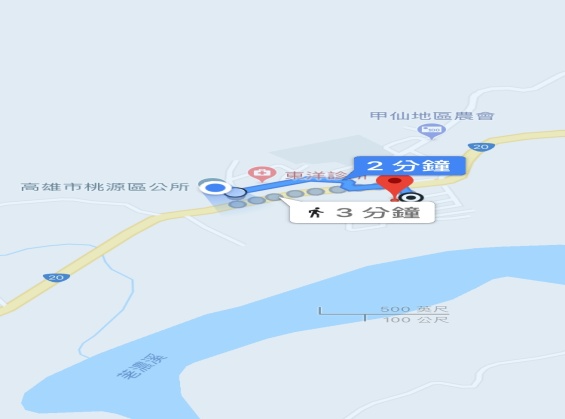 拉芙蘭活動中心路線圖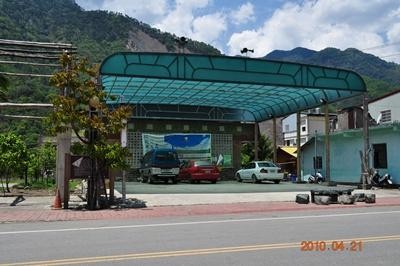 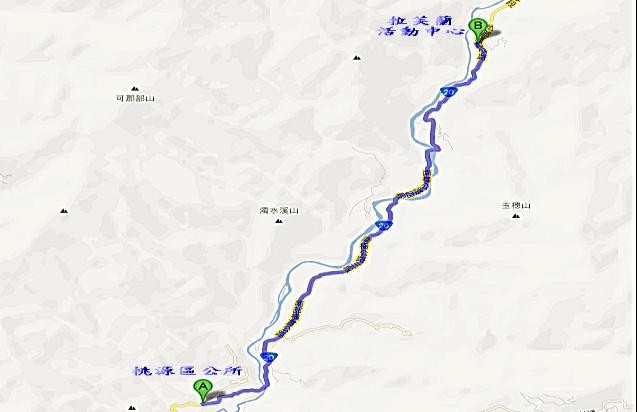 馬舒霍爾文化聚會所路線圖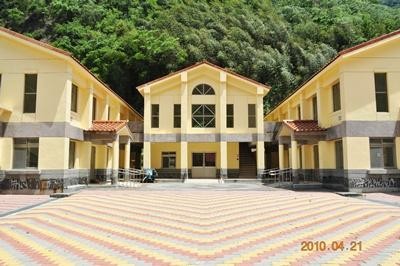 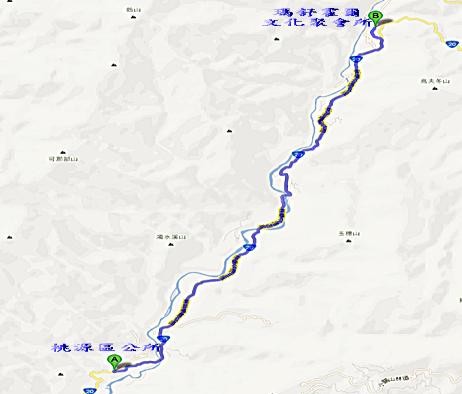 高中里活動中心路線圖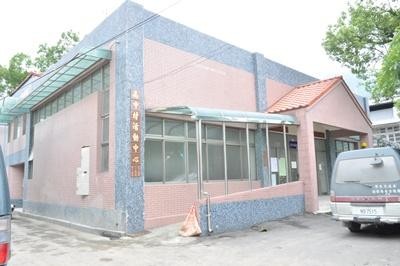 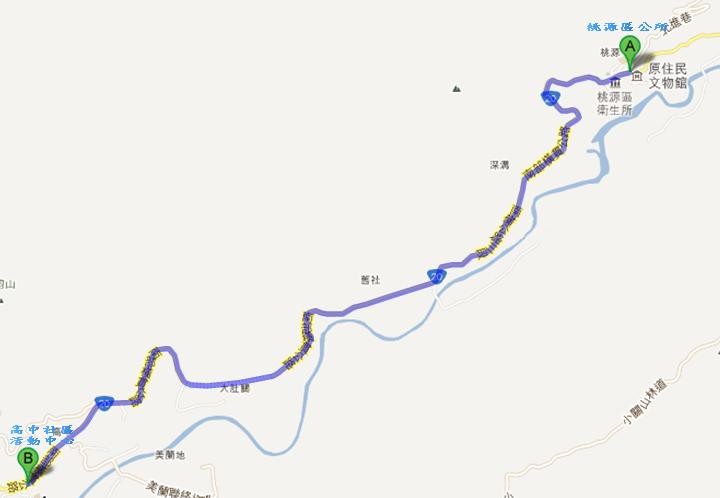 勤和里活動中心路線圖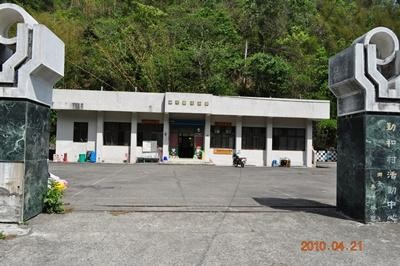 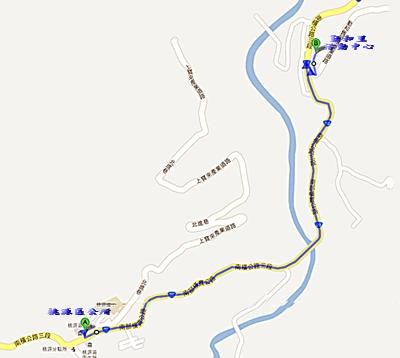 財團法人基督復臨安息日教會復興教會路線圖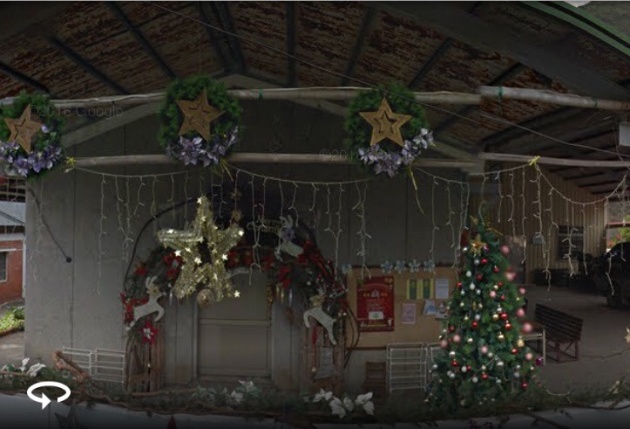 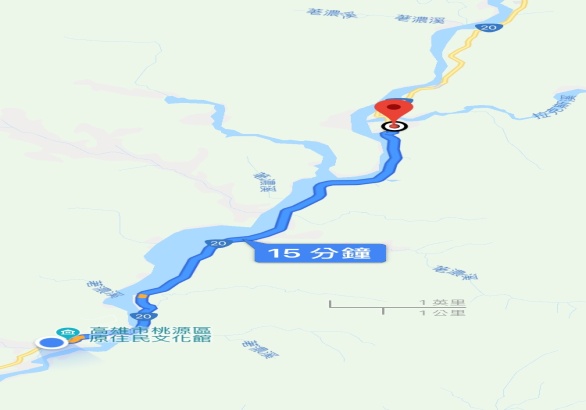 